河南师范大学成人学位外语考试微信缴费流程扫码关注“河南师范大学财务处”微信公众号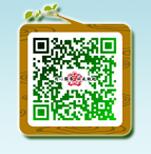 点击左下角“缴费业务”选择“微信支付”成教考生缴费用户名为报考时填报的本人“学号”；自考考生缴费用户名为报考时填报的本人“自考准考证号”。“密码”均为身份证号后六位选择70元金额的“成人高等教育本科毕业生申请学士学位外国语水平考试报名考务费”，进行支付支付并确认扣款成功温馨提示：请不要扫描其他二维码，谨防诈骗！